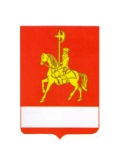 АДМИНИСТРАЦИЯ КАРАТУЗСКОГО РАЙОНАПОСТАНОВЛЕНИЕО признании утратившим силу постановления администрации Каратузского района от 09.09.2011 № 984-п «Об утверждении Положения  о комиссии по урегулированию конфликта интересов  администрации Каратузского района»В соответствии с п. 5 ст. 2 Закона Красноярского края от 24.04.2008 № 5-1565 «Об особенностях правового регулирования муниципальной службы в Красноярском крае», руководствуясь ст.28 Устава Муниципального образования  «Каратузский район», ПОСТАНОВЛЯЮ:1.Признать утратившим силу постановление администрации Каратузского района от 09.09.2011 № 984-п «Об утверждении Положения  о комиссии по урегулированию конфликта интересов администрации Каратузского района».2.Контроль за исполнением  постановления возложить на Дэка О. А.,  начальника отдела по взаимодействию с территориями, организационной работе и кадрам администрации Каратузского района.3. Постановление вступает в силу  в день, следующий за днем его официального опубликования в периодическом печатном издании «Вести муниципального образования « Каратузский район».И.о. главы района                                                                                   Е.С. Мигла16.12.2021 с. Каратузское         № 1043-п